RESOLUCION No. CSJMER21-392 de marzo de 2021“…Por medio de la cual se resuelve un recurso de reposición y se concede el de apelación en contra de la Resolución No. CSJMER19-111 del 17 de mayo de 2019, por medio de la cual se publicaron los resultados de las pruebas  de  conocimientos, competencias, aptitudes y/o habilidades, correspondiente al Concurso de Méritos destinado a la conformación de los Registros Seccionales  Elegibles para cargos de empleados de carrera de Tribunales, Juzgados y Centros de Servicios del Distrito Judicial de Villavicencio y Administrativo del Meta, convocado mediante Acuerdos CSJMEA17-930 de octubre 05 y CSJMEA17-931 de Octubre 09 de 2017….”El CONSEJO SECCIONAL DE LA JUDICATURA DEL METAEn ejercicio de sus facultades legales, en especial las conferidas por los artículos 101, 164 y 165 de la Ley 270 de 1996, y de conformidad con lo aprobado en sesión del Consejo Seccional de la Judicatura del Meta.CONSIDERANDO QUE:Mediante Acuerdos CSJMEA17-930 de octubre 05 y CSJMEA17-931 de Octubre 09 de 2017, el Consejo Seccional de la Judicatura del Meta convocó a concurso de méritos destinado a la conformación de los Registros Seccionales de Elegibles para los cargos de empleados de carrera de Tribunales, Juzgados y Centros de Servicios del Distrito Judicial de Villavicencio y Administrativo del Meta.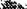 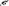 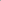 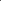 En desarrollo de la etapa de selección, los concursantes admitidos, fueron citados para presentar la prueba de conocimientos, competencias, aptitudes y/o habilidades y pruebas psicotécnica, la cual se llevó a cabo el tres (3) de febrero de 2019.Mediante Resolución No. CSJMER19-111 del 17 de mayo de 2019, esta Sala publicó los resultados obtenidos por los aspirantes para cada cargo, en las mencionadas pruebas. De conformidad con lo establecido en el numeral 5.1.2 de la convocatoria al concurso, dichos resultados fueron publicados mediante fijación de la respectiva resolución en la Secretaría de esta Sala, durante un término de cinco (5) días, contados a partir del  20 de mayo y hasta el 24  de mayo  de 2019. Los interesados podían interponer recurso de reposición  dentro de los  diez (10)  días siguientes a su desfijación, esto es, hasta el día  10 de junio de 2019, inclusive.   Que el señor CARLOS HERNÁN GARCÍA ROA identificado con la cédula de ciudadanía No. C.C. 86051307, en su condición de concursante admitido al cargo de Técnico en Sistemas de Centro de Servicios de Ejecución de Penas y Medidas de Seguridad Grupo 11, mediante e-mail radicado en el sistema, presentó, en forma oportuna, recurso de reposición y en subsidio apelación en contra de la Resolución No. CSJMER19-111 del 17 de mayo de 2019, argumentando: Solicita que se reponga para modificar en forma favorable el puntaje asignado. Ante las dificultades que limitan su derecho de defensa y contradicción solicitó que  se fijara fecha y hora para que se le permitiera asistir a la exhibición de la prueba, con la entrega del cuadernillo original, las hojas de respuesta, las claves de las respuestas asignadas por la institución y se le informe la metodología de calificación, junto con los datos estadísticos que permitieron establecer la media estándar; información de las preguntas correctas excluidas por mala redacción u otras causas. CONSIDERACIONES:Con fundamento en el artículo 164 de la Ley 270 de 1996, y el numeral 5.1.1 de la convocatoria, la cual es ley del concurso y por consiguiente de obligatorio cumplimiento tanto para los aspirantes como para esta Corporación, en la primera fase de este concurso de méritos está incluida, con carácter eliminatorio, las pruebas de conocimientos, competencias, aptitudes y/o habilidades Como lo indicó la convocatoria, para estas pruebas se construyeron las respectivas escalas estándar que oscilaron entre 1 y 1.000 puntos y para aprobarlas se requería obtener un mínimo de 800 puntos y que sólo los aspirantes que obtuvieran dicho puntaje podían continuar en el concurso. Conforme lo establece la convocatoria, el diseño, administración y aplicación de las pruebas, fue determinado por el H. Consejo Superior de la Judicatura, bajo la coordinación de la Unidad de Administración de la Carrera Judicial, de suerte que corresponde a esa dependencia realizar la revisión de procedimientos, metodología, criterios de calificación, producción de puntajes estándar y curvas estadísticas. Con el fin de atender la solicitud del recurrente,  esta Sala, en desarrollo del procedimiento establecido en la Circular CJC19-3 del 28 de mayo de 2019,  proferida por la Directora de la Unidad de Administración de la Carrera Judicial del H. Consejo Superior de la Judicatura,   mediante correo electrónico del 20 de junio de 2019, informó a la Unidad de Administración de la Carrera Judicial del Consejo Superior de la Judicatura la inconformidad de la concursante, con el fin de que se procediera a realizar la revisión manual de la hoja de respuesta correspondiente al examen presentado. La Unidad de Administración de la Carrera Judicial del H. Consejo Superior de la Judicatura, mediante correo electrónico recibido el día  31 de julio de 2019, certificó: “Para efecto de dar respuesta a recursos en los que se soliciten revisión manual de la prueba,  la Universidad Nacional informa que ‘luego de revisar cada uno de los 1.320 casos que solicitaron revisión manual del material de prueba, así como los registros con las cadenas de respuestas, nos permitimos informar que los archivos que se han procesado para realizar la calificación coinciden con las respuestas consignadas por los aspirantes en sus hojas de respuestas. En consecuencia, la Universidad Nacional ratifica los puntajes de las pruebas que fueron entregados a la Unidad de Carrera en su debido momento.’ “. Atendiendo la solicitud de revisión de las pruebas aplicadas, se informó por parte de la Universidad Nacional lo siguiente: Un equipo de docentes y expertos en las diferentes áreas del conocimiento construyó y validó el banco de preguntas que conformaron la prueba escrita aplicada a nivel nacional. La prueba se construyó con base en criterios técnicos sobre los componentes de medida, temas, contexto, estructura de la pregunta, y tipo de razonamiento o proceso(s) psicológico(s) implícitos.  Igualmente, los ítems se construyeron atendiendo criterios de discriminación y niveles de dificultad diferenciados para guardar estricta concordancia con las funciones esenciales de los cargos convocados. Durante este proceso se realizaron sesiones de trabajo conjunto en las cuales se discutieron y validaron las preguntas construidas para conformar el banco definitivo que se aplicó a nivel nacional. Luego de realizar los análisis estadísticos, no se encontraron inconsistencias en forma o contenido y el comportamiento psicométrico arrojó resultados típicos y esperados para la población evaluada, de tal forma que no hay evidencia estadística para suponer que las claves o las opciones consideradas como válidas por parte de la Universidad Nacional, tienen algún tipo de error en su asignación.  De acuerdo con el análisis de ítems realizado luego del proceso de lectura y calificación, el comportamiento de las pruebas fue satisfactorio, por lo tanto, no se requirió excluir o eliminar ninguna de las preguntas. La distribución de los datos se comportó típicamente y esto permite la estandarización de puntajes sobre una curva normal. La calificación final de las pruebas escritas se obtiene a partir de procedimientos psicométricos validados, y que permiten comparar el desempeño obtenido con el de los demás aspirantes. En este sentido, el modelo de calificación no implica solo un conteo de respuestas correctas y/o la estimación del peso de cada pregunta, sino que, partiendo de estadísticos confiables, se logra asignar numéricamente un valor de acuerdo con el desempeño que cada aspirante tuvo en la prueba, teniendo en cuenta el promedio y la desviación estándar de la población que aspira al mismo cargo. Este valor se transforma posteriormente en una escala de calificación que tiene un máximo de 1.000 puntos y con un puntaje aprobatorio de 800, según lo establecido en el Acuerdo de Convocatoria Ahora bien, la consolidación de los resultados individuales se realiza a partir de la transformación de puntajes directos a puntajes estandarizados. El puntaje directo es la suma de aciertos en cada componente evaluado y el puntaje estandarizado es una transformación que se realiza a partir de la siguiente fórmula: Puntaje Estandarizado = 750 + (100 x Z) A partir del acuerdo de convocatoria, el cual establece el puntaje mínimo aprobatorio de 800/1.000 puntos, y el nivel de exigencia superior al promedio, el cual fue definido por el CSJ a partir de los escenarios de calificación propuestos por la Universidad Nacional, la escala se estructuró de tal manera que atendiera a estos criterios para toda la población evaluada. En relación con la interpretación de la conversión de puntajes directos a una escala transformada de 0 a 1.000, es importante señalar que, mientras en la escala de puntajes directos es posible encontrar resultados muy bajos o inferiores, ya que corresponde al número de aciertos o respuestas correctas, en la escala transformada, dada la fórmula y la dispersión de los resultados, existe la posibilidad de encontrar puntajes en niveles muy superiores. En este sentido, la fórmula utilizada favorece a todos los aspirantes evaluados. Teniendo en cuenta que el puntaje transformado no se obtiene a partir de una regla de 3 y que depende de la dispersión de los resultados o las distancias con relación al promedio, la escala refleja el comportamiento de los componentes evaluados en cada grupo de referencia. De otra parte, frente a los demás cuestionamientos, dado que esta Seccional no tiene a su cargo el cuidado ni la custodia de las pruebas, se requirió a la U. Nacional, por intermedio de la Unidad de Administración de la Carrera Judicial del H. Consejo Superior de la Judicatura, para que atendiera tal reclamación. Respecto de lo manifestado en su escrito de recurso en el que solicita se revisen cada una de las preguntas relacionadas teniendo especial atención a las respuestas dadas por el aspirante y la argumentación del porque se deben tener como válidas, por lo anterior, se solicitó el soporte a la Universidad Nacional con el fin de resolver la inquietud presentada, entidad que emitió concepto técnico, mediante correo institucional del 01 de marzo de 2021, el cual se transcribe, así:“Se transcribe únicamente el inicio de cada pregunta y seguidamente se presenta la fundamentación que soporta y ratifica la clave de la misma.78 La entidad desea adicionar 50 nuevos puntos de red y requiere que…La Universidad Nacional revisó la pregunta y ratifica la clave. Un dispositivo Switch permite que la velocidad de comunicación no se divida entre todos los equipos conectados sino que sea igual entre todos ellos.”85 Para mantener en óptimas condiciones el desempeño de los computadores del …La Universidad Nacional revisó la pregunta y ratifica la clave. El software libre no necesariamente incrementa el desempeño de los computadores, restringir el uso de memorias USB aumenta la seguridad pero no el desempeño.87 Un servidor de Red es un componente importante dentro de la …La Universidad Nacional revisó la pregunta y ratifica la clave. Un servidor de red un equipo que permite hacer la autenticación de usuarios y la administración de los recursos compartidos en la red.” Así mismo, en cuanto a la duda de que el lector óptico no hubiera leído correctamente la hoja de respuesta de su examen, frente a ello se indica:“Los procesos de lectura de las hojas de respuesta atienden a los siguientes momentos. Se leen las hojas de respuestas, para lo cual se utiliza una máquina de Lectura Óptica, previamente calibrada y que ha sido sometida al protocolo definido por la Dirección Nacional de Admisiones para la realización de todos los procesos de lectura. El protocolo que se sigue incluye la puesta a punto en: Hardware: verificación de calibración de cabezales, de la mecánica del lector, de la adecuada toma y alineación del papel, y la verificación de la captura correcta de información y de la impresión del número de lectura. Software: Se realizan pruebas de sensibilidad, precisión y discriminación y se hace la verificación del registro de multimarca y de la ausencia de respuesta. Es importante aclarar que el diligenciamiento de la hoja de respuestas requiere el seguimiento de las instrucciones dadas para contestar adecuadamente la prueba, entre las cuales se incluye el diligenciamiento de la hoja de respuestas con lápiz de mina negra, sin lo cual, el registro de las respuestas no se consigue. Se carga la cadena de respuestas correctas en la máquina de lectura óptica, la cual sólo se carga después de realizada la aplicación de la prueba. Antes y durante la aplicación, dicha cadena de respuestas correctas está bajo custodia del equipo que construye la prueba y no del grupo que realiza la calificación. Una vez se realiza la lectura de la totalidad de las hojas de respuestas entregadas por la compañía de seguridad a la Dirección Nacional de Admisiones, se procede a verificar y corregir las inconsistencias que pueden generarse con la mala manipulación de las hojas de respuestas por parte de los aspirantes, que tiene lugar cuando alteran la personalización de las respectivas hojas de respuestas. Se genera una lista de credenciales de ausentes a la prueba y de hojas de respuestas no leídas. A continuación, una vez leídas las hojas de respuestas y depurado el archivo, se procede a asignar un punto por cada respuesta correcta, al comparar la respuesta dada por cada aspirante en cada una de las preguntas con respecto a la cadena de respuestas correctas. Finalmente se pasa la base de lectura al proceso de calificación diseñado de acuerdo con las directrices establecidas en el Acuerdo PCSJA 17 10643 del 14 de febrero de 2017. Así las cosas, le confirmamos que su hoja de respuestas fue leída correctamente por la máquina de lectura óptica de la Universidad”. Finalmente, en cuanto a que se realice nuevamente la recalificación teniéndose en cuenta los argumentos dados en el escrito contentivo del recurso, la Universidad Nacional indicó:“La Universidad Nacional de Colombia procedió a recalificar nuevamente su prueba, comparando las respuestas arrojados por la lectura óptica, con la revisión manual, y de acuerdo con ello ratifica el puntaje entregado en mayo de 2019 al Consejo Superior de la Judicatura, que en su caso corresponde a:…”En consecuencia, conforme a la respuesta dada por la U. Nacional y siendo que además se practicó la revisión manual de las respuestas escogidas por el aspirante sin encontrar error, no hay lugar a reponer los resultados de calificación del examen asignados y por tanto, como quiera que se reúnen los requisitos establecidos en el artículo 77 del C.P.A.C.A  se concederá el recurso de apelación interpuesto en forma subsidiaria. En mérito de lo expuesto, el Consejo Seccional de la Judicatura del MetaRESUELVE:ARTÍCULO 1°- No reponer la calificación obtenida por el señor CARLOS HERNÁN GARCÍA ROA identificado con la cédula de ciudadanía No. C.C. 86051307, en su condición de concursante admitido al cargo de Técnico en Sistemas de Centro de Servicios de Ejecución de Penas y Medidas de Seguridad Grupo 11, mediante e-mail radicado en el sistema, presentó, en forma oportuna, recurso de reposición y en subsidio apelación en contra de la Resolución No. CSJMER19-111 del 17 de mayo de 2019, expedida por esta Sala, por las razones expuestas en la parte motiva de esta resolución. ARTÍCULO 2°- Conceder  el recurso de apelación subsidiariamente interpuesto.  ARTÍCULO 3º- Esta Resolución se notificará y divulgará con la publicación a través de la página web de la Rama Judicial (www.ramajudicial.gov.co).NOTIFÍQUESE, PUBLÍQUESE Y CÚMPLASEDada en Villavicencio al segundo día (02) días del mes de marzo de dos mil veintiuno - 2021.ROMELIO ELIAS DAZA MOLINAPresidenteLGR/CPCREXTCSJME21-261Nombre del aspiranteIdentificación       PuntajeCarlos Hernán García Roa86.051.307789,11